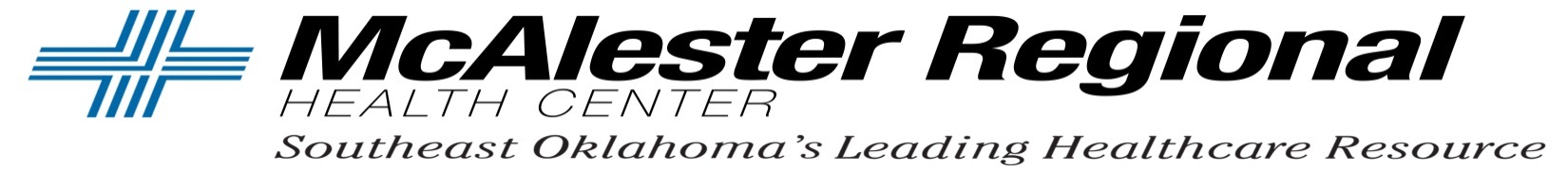 McAlester Regional Health CenterCharity Care/Financial Assistance ApplicationApplications for charity care assistance may be made in the McAlester Regional Health Center Cashier’s office or by mail. You will be required to fully complete the application and provide all required information about monthly income, and assets owned. In addition, we ask that you provide a copy of your most recent federal tax return as well as other documents listed on the application.In evaluating your application, MRHC will consider your income, debts owed, residence demographic, and assets owned. To be considered for charity care, you may not have assets out of proportion with the assistance requested. Charity care is available to legal citizens of McAlester and surrounding communities. Charity care is given for the hospital facility charges only. Arrangements to pay your Physician, Radiologists, Specialty Clinic, Anesthesia, and all other professional services not provided by the McAlester Regional Health Center are not eligible and would have to be contacted individually for arrangements or assistance if available. This includes any billing from the following: Team Health (ER Physicians), Urgent Care Clinic, Warren Clinic (Saint Francis), Radiology Associates, Blue Sky Anesthesia, Southeastern Medical Laboratory, and MRHC Hospitalists, Southeast Orthopedic, Southeast Urology, and Southeast Family Practice. Charity applications must be returned within 30 days of the application being picked up or mailed. Failure to return the application in a timely manner will result in a denial. Good faith payments are required on a monthly basis during the application process until a final decision has been made regarding your application. Applications are processed at the end of each calendar month. Patients will be notified by mail once the application is processed and reviewed by the charity care committee.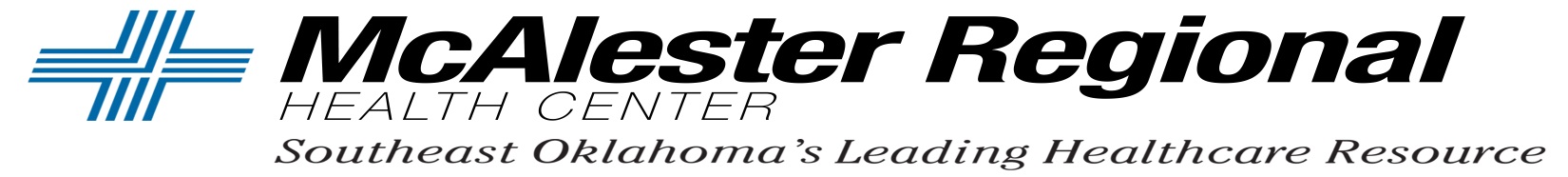 Hospital Representative____________    Application Date ______________    Received Date _______________Patients Name _____________________________________________________________________________Mailing Address ____________________________________________________________________________City ______________________________________ State ___________________ Zip _____________________Telephone Number (home) ______________________________ (Cell) ________________________________Months at Current Residence ______________________________ Rent or Own (Circle One) Amount________Employer/Source of Income ___________________________________________________________________Employer Phone Number __________________________________________ Months at Job ______________How often are you paid?  Monthly Weekly Bi-Weekly (Circle One)    Other (Explain) _____________________Have you applied for state, federal or county assistance? Yes/No (Circle One) If Yes When? ________________Were you screened for Medicaid or Disability at MRHC? Yes/No (Circle One)Do you qualify for medical assistance through a Governmental agency or program, an employer sponsored health plan, or any other program from which you could obtain payment assistance? (Such as Tribal, DHS, Medicare, Medicaid, or Health Insurance) Yes/No (Circle One) If Yes Who? _____________________________Spouse’s Name _____________________________________________________________________________Spouse’s Employer/Source of Income ___________________________________________________________Spouse’s Employer Phone Number ________________________________ Months at Job _________________How often are they paid? Monthly Weekly Bi-Weekly (Circle One) Other (Explain) ______________________List all members living in the household as well as their earnings received. Earnings include but are not limited to: unemployment compensation, workers’ compensation, Social Security, Supplemental Security Income, public assistance, veterans’ payments, survivor benefits, pension or retirement, interest, dividends, rents, royalties, income from estates, trusts, educational assistance, alimony, child support, assistance from outside the household, paycheck from employment, and other miscellaneous sources.Non-cash benefits (such as food stamps and housing subsidies) do not count.Determined on a before-tax basis and excludes capital gains or losses, for the previous 12 month period.Do not list any non-relatives, such as housemates.List all household members and income (List the Applicant First)Total Yearly Household Income $ ___________________________Assets:Do you have a bank account? Yes/No (Circle One)Name of Financial Institution(s) ________________________________________________________________Checking Account Number(s) __________________________________________________________________Checking Account Balance(s) __________________________________________________________________Savings Account(s) __________________________________________________________________________Savings Account Balance(s) ___________________________________________________________________List any property you own including land and or rent housesCredit CardsVehiclesThe following documentation must be received in order for your application to be processed. Failure to provide proper documentation will result in an automatic denial of eligibility for charity care.DHS eligibility letter showing dates of coverageSocial Security Eligibility Letter/ Awards LetterFor full time students, a copy of their Financial Aid Award Letter (student loans do not count as income)A signed copy of the most current year’s federal income tax return including 1040’s, all schedules, and copies of the most recent W-2’s for each household wage earnerVerifiable income statements such as pay stubs, for the last two months. Other income includes: financial assistance from parents or other relatives, child support, alimony, interest income, tips, unemployment, etc. Self-employed patients will be required to produce a quarterly tax return if they contend that current income differs from their prior years incomePatients with no verifiable income must provide a written statement from the person who provides them with food and shelter with a contact number for verificationProof of Food StampsProof of Medicaid eligibility for any household memberA bank statement showing the last 30 days of bank transactions and a running total of account balancesIf you do not qualify for, or qualify for a partial reduction for MRHC’s Financial Assistance Program, what is your proposed monthly payment? __________________________McAlester Regional Health Center is authorized to check my credit history.I certify that the above information is correct and I hereby authorize the McAlester Regional Health Center to verify all of the above information. I authorize third party release to McAlester Regional Health Center any information required to verify and authenticate this application.I understand that in order to process this application additional information may be needed and it must be provided when requested. I understand that failure to do so will result in an automatic denial. Failure to provide all documentation requested will also result in an automatic denial. The application must be received within 30 days of the day it was picked up or mailed from the hospital. Failure to return the application on time will result in a denial.Applicants Signature _________________________________________________   Date ___________________________________PATIENTS NAME: _____________________________________________________________________________________________THIS PAGE TO BE COMPLETED BY MRHC REPRESENTATIVE*Patients with income over 300% of the poverty level are over income for charity Total Household income_________________________________ Number in household _______________________Approved %: __________Total amount approved: $___________________Total amount denied: $______________Approved By: ____________________________________________ Date: _____________________________________                                                (Financial Counselor) Approved By: ____________________________________________ Date: _____________________________________                                         (Director Patient Financial Services)Approved By: ____________________________________________ Date: _____________________________________                                                  (CFO $5000 to $10,000)Approved By: ____________________________________________Date: ______________________________________                                                      (CEO over $10,000)		NameRelationshipDate of BirthSocial Security #Monthly IncomeSelfAddressCounty/StateTypeMarket ValueAmount OwedCredit Card Type (Visa/MasterCard/Discover)Credit Card LimitCredit Card BalanceMonthly PaymentMake/ModelValueAmount OwedMonthly PaymentAccount NumbersDate of ServiceAccount BalanceSelf-Pay AdjustmentReduction AmountRemaining Balance2022 FEDERAL POVERTY GUIDELINES FOR CHARITY CARE2022 FEDERAL POVERTY GUIDELINES FOR CHARITY CARE2022 FEDERAL POVERTY GUIDELINES FOR CHARITY CARE2022 FEDERAL POVERTY GUIDELINES FOR CHARITY CAREQUALIFING AMOUNTQualifying percentage is up to the FPG% below: 100%95%90%75%70%FPG %100%133%150%200%250%300%NUMBER IN HOUSEHOLDFOR FAMILIES/HOUSEHOLDS WITH MORE THAN 8 PERSONS ADD $4,540 FOR EACH ADDITIONAL PERSON.1$12,880$17,130$19,320$25,760$32,200$38,6402$17,420$23,169$26,130$34,840$43,550$52,2603$21,960$29,207$32,940$43,920$54,900$65,8804$26,500$35,245$39,750$53,000$66,250$79,5005$31,040$41,283$46,560$62,080$77,600$93,1206$35,580$47,321$53,370$71,160$88,950$106,7407$40,120$53,360$60,180$80,240$100,300$120,3608$44,660$59,398$66,990$89,320$111,650$133,980